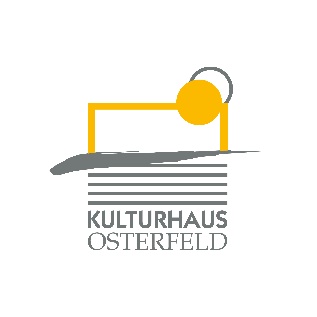 PRESSEMITTEILUNGIrish Spring, das wohl wichtigste Frühlings-Folk-Festival des Landes, findet am Montag, 02. März um 20.00 Uhr im Großen Saal des Kulturhauses Osterfeld statt. Highlight-Programm zum zwanzigjährigen Bestehen: Mittlerweile „Jour Fixe“ für unzählige Irish Folk-Fans, hat sich das Festival mit seinem hohen Niveau konsequent in die Herzen der Zuschauer gespielt. Geboten wird Tradition, Moderne, Melancholie und tanzende Lebenslust. Zwei der drei Gruppen kommen aus dem vom Brexit geplagten Nordirland: Der gefühlvolle Sänger Niall Hanna, Connla mit modernem Folk-Sound (Dudelsack, Harfe, Trommel, Flöten). Der Dritte ist Akkordeon-Kraftwerk David Munnelly mit seinem Trio aus dem westirischen County Mayo. Mit perkussiven Steptanz-Einlagen.


VK: € 28,80 / erm. 22,10 AK: € 30,70 / erm. 23,20Weitere Informationen finden Sie unter http://www.irishspring.de/Karten und Informationen gibt es im Kulturhaus Osterfeld (07231) 3182-15, dienstags bis samstags, 14.00 bis 18.00 Uhr, per Mail unter: karten@kulturhaus-osterfeld.de und an allen bekannten Vorverkaufsstellen oder unter www.kulturhaus-osterfeld.de.  i.A. Christine SamstagPresse und Sekretariat